TECHNICKÁ ZPRÁVAÚVODIdentifikační údaje stavbyNázev stavby: 	Orlí 7 – Etážové topení v bytě č.9Charakter stavby: 	Etážové topení Místo stavby: 	Brno, Orlí 7, 602 00 Brno - středKatastrální území: 	Město Brno [610003]Investor: 	Magistrát města Brna, Husova 3, 601 67 BrnoProjektant: 		   CEPPRE s.r.o., Projekce a realizace, Jílová 31, 639 00 BrnoDodavatel: 	dle výběrového řízení Předpokládaný termín výstavbyPředpoklad realizace: léto 2020 Vstupní informaceJedná se o úpravu stávajícího vytápění bytu č.9 na adrese Orlí 7 v Brně.  Nově bude vybudováno etážové vytápění radiátory a osazen plynový kondenzační kotel, který bude zaústěn do nově vyvločkovaného kouřovodu ve stávající trase. Při zpracování projektu byly použity tyto podklady:aktuální technické řešení, zaměření stávajícího stavu, požadavky investorakonzultace při jednání s ostatními dotčenými osobamipříslušné ČSN:ČSN EN 12831 	Tepelné soustavy v budovách - výpočet tepelného výkonuČSN 06 0310 	Tepelné soustavy v budovách - projektování a montážČSN 06 0320	Příprava teplé vody - navrhování a projektováníČSN 06 0830	Tepelné soustavy v budovách - zabezpečovací zařízení ČSN 38 3350	Zásobování teplem, Všeobecné zásadyČSN 73 0540	Tepelná ochrana budov. Část 1-4- Vyhláška č.193/2007 Sb. kterou se stanoví podrobnosti účinnosti užití energie při rozvodu tepelné energie a vnitřním rozvodu tepelné energie a chladu.- Zákon č.406/2006 Sb. ve znění pozdějších předpisů o hospodaření energiíPOPIS STÁVAJÍCÍHO STAVUByt č.9 se nachází v 5tém nadzemním podlaží. Sestává z chodby, kuchyně, koupelny, 2 pokojů a samostatným wc.V pobytových místnostech jsou umístěna lokální plynová topidla, v každé místnosti jeden kus. Teplá voda je řešena plynovým ohřívačem (Mora top – Vega 10G MAX), který je umístěn v koupelně.NÁVRH NOVÉHO ŘEŠENÍZ prostoru chodby v bytě bude veden nový rozvod ÚT, z něhož se budou napojovat jednotlivá otopná tělesa. Tepelné ztráty byly vypočítány na nejnižší průměrnou teplotu oblasti okolí Brna a to – 12 °C, dle normy ČSN EN 12 831.Tepelné ztráty objektuTvoří je tepelná ztráta prostupem a tepelná ztráta větráním, dohromady 7,6 kWPotřeba TV byla zvolena s ohledem na budoucí využití prostoru, které uvažuje s 4člennou rodinou.Tabulka potřeb tepla a paliva         Pro celoroční vytápění byl zvolen kondenzační kotel o maximálním výkonu 24 700 W, kotel bude sloužit i pro přípravu TV.Bude osazen plynový kondenzační kotel o výkonu 24,7kW s koaxiálním odkouřením, který bude zajišťovat i komfortní přípravu teplé vody. Před kotlem bude do zpětného potrubí osazen magnetický filtr, který chrání zařízení před poškozením nečistotou z topného systému. Před i za ním budou uzavírací kohouty. Tak i na výstupu z kotle bude osazen kulový kohout.Napojení na potrubí studené vody a teplé vody proběhne v koupelně, plyn bude napojen odbočkou ze stávající trasy v chodbě. Odvod kondenzátu bude napojen do upraveného odpadu u pračky.Parametry vytápění:Tepelné ztráty:                                   	       7,6 kWZákladní teplotní spád: 	                     65/50°C, 0,6 MPaZákladní teplotní spád teplé vody:	                             10/55°C; 1,0 MPaProvoz:                                                                         celoročníSystém:	                                                                        dvoutrubkový s nuceným oběhemMaximální hydrostatická výška:                                  2,0 mPOPIS VYTÁPĚNÍ OTOPNÁ TĚLESAPoužijí se desková otopná tělesa  KORADO RADIK klasik v pravém, či levém připojením z boku. Tělesa budou uložena na typových konzolách. Při osazování otopných těles je nutno dbát pokynů výrobce. V koupelně bude použito trubkového otopného žebříků KORADO KORALUX LINEAR MAX s přídavným elektrickým topným tělesem. Tepelný spád otopných těles bude 65/50°C. Tělesa se vybaví termostatickými hlavicemi. Pouze v místě, kde se nainstaluje regulátor kotle (termostat), hlavice nebude. Tělesa budou uložena na typových konzolách. POTRUBÍPotrubí bude z mědi a z estetického hlediska bude opatřeno bílým nátěrem. Odvzdušněno bude ventily těles. Vypouštění bude možné u kotle. Při vedení potrubí dbát na kompenzaci.Potrubí bude vedeno nad podlahou, či pod stropem. Při vedení potrubí je nutno dbát na kompenzaci potrubí a na pokyny výrobce.Potrubí plynu, které již nebude potřeba, bude demontováno a v částech odboček bude zaslepeno. Práce s plynovým potrubím provede odborná firma způsobilá v této oblasti.ZDROJ TEPLAZdrojem tepla je již zmiňovaný plynový kondenzační kotel s komfortní přípravou TV. První náplň bude upravena chemicky dle podmínek firmy dodávající kotel.Odkouření bude provedeno koaxiálně plastovým potrubím vedeným nad rovinu střechy. Plastové potrubí bude DN 60/100. Zdroj tepla se napojí na potrubí ÚT, regulátor, studenou vodu, teplou vodu a plyn. Vývod pojišťovacího ventilu a odvod kondenzátu se zavede přes zápachovou uzávěrku do kanalizace – do upraveného vývodu od pračky. Kondenzát bude do toho místa přečerpáván přečerpávacím čerpadlem. Před zavěšením plynového kotle bude prověřena trasa a sestava odtahu spalin tak, aby byl zaručen dostatečný spád, dle toho bude kotel usazen do svislé polohy.REGULACEPlynový zdroj tepla bude vybaven zařízením umožňujícím bezobslužný provoz. Kotel bude regulován prostorovým přístrojem dle vnitřní teploty referenční místnosti. V místnosti regulátoru nesmí být osazena termostatická hlavice. Teplota místností bude doladěna v jednotlivých místnostech termostatickými hlavicemi. Kotel bude pracovat s předností pro přípravu TV. Bude vedena nová elektronika pro zásuvku kotle od hlavního rozvaděče, cca 12m, bude vedena v liště.PŘÍPRAVA TEPLÉ VODY Bude zajištěna v rámci plynového kondenzačního kotle.TLAKOVÉ POMĚRYSystém bude uzavřený, jištěn 7 litrovou expanzí kotle a pojišťovacím ventilem kotle. Dynamický tlak bude vyvozován oběhovým čerpadlem kotle. Čerpadlo má proměnné otáčky, které se přizpůsobují momentálním tlakovým poměrům v systému a také dle aktuální teploty vratného potrubí. Na tělesech se umístí termostatické ventily, které budou mít nastavenou prvotní regulaci dle projektu. V místnosti, kde bude osazen termostat, nebudou osazeny termostatické hlavice.IZOLACEPotrubí bude vedené v místnostech nad podlahou, nebo pod stropem, proto není nutná žádná izolace tohoto potrubí.STAVEBNÍ ÚPRAVYZapravení otvorů po lokálních plynových topidlech4 x jádrové vrtání pro vedení nových rozvodů a nové trasy kouřovoduZapravení a výmalba opravených plochDokončovací prácePo demontáží zařízení (konzoly, kabelové lávky, uchycení atd…) budou otvory ve stěnách zasádrovány.Prostory kde byly prováděny veškeré práce, budou řádně uklizeny a zameteny.Odpadní látkyOdpady vzniklé při stavbě budou zneškodněny dle zákona č. 275/2002 Sb. ve znění zákona č. 185/2001 Sb., O odpadech a o změně některých dalších zákonů a Vyhlášky č. 383/2001 Sb., O podrobnostech nakládání s odpady a Vyhlášky č. 23/2001 Sb. O nakládání s komunálním a stavebním odpadem na území statutárního města Brna, vše v znění pozdějších předpisů.Možné odpady při stavbě:170101-O- beton170102-O-cihly170107-O-směsi nebo oddělené frakce betonu, cihel, tašek a keramických výrobků170302-O-asfaltové směsi170504-O-zemina a kamení170904-O-smíšené stavební a demoliční odpadyTyto odpady mohou být využity k terénním úpravám stavby, případně uloženy na povolené skládce.170201-O-dřevo170202-O-sklo170203-O-plasty170405-O-železo a ocel170407-O-směsné kovy170411-O-kabely170604-O-izolační materiályTyto odpady mohou být využity nebo odstraněny pouze v zařízeních k využití nebo odstranění ostatních odpadů.Recyklovatelné materiály budou nabídnuty k recyklaci, spalitelný odpad bude nabídnut ke spálení, nespalitelný odpad bude uložen na povolené skládce odpadů.Vznikající odpady budou tříděny dle vyhlášky MŽP č. 381/2001 Sb., kterou se vydává katalog odpadů. Evidence odpadů, včetně doložení způsobu jejich odstranění a dokladů oprávněné osoby bude předložena při kolaudaci stavby a na OŽP MMB. Zhotovitel stavby zodpovídá za likvidaci veškerých odpadů v rámci realizace celé stavby.7.  ZKOUŠKY ZAŘÍZENÍZkušební provoz a doba jeho trvání ve vztahu k dokončení a uvedení do provozu:Po dokončení montáže a provedení tlakové zkoušky budou provedeny nátěry a izolace a provedeny funkční zkoušky. Po odstranění případných závad bude zahájen zkušební provoz (topná zkouška) v rozsahu 48 hodin. Zkoušky topného zařízení musí být provedeny v souladu s požadavky ČSN 06 0310 a ČSN 06 0830. Před vyzkoušením a uvedením do provozu musí být zařízení propláchnuto (postup viz ČSN 06 0310). Po propláchnutí musí být topná soustava naplněna upravenou vodou podle ČSN 07 7401 nebo ČSN 38 3350. Vyčištění a propláchnutí soustavy je součástí dodávky zhotovitele a o jejich provedení má být proveden zápis.Druhy zkoušek ÚTzkouška těsnostizkouška provozní (dilatační a topná zkouška)Všechny zkoušky jsou součástí dodávky zhotovitele topné soustavy, přičemž zkoušku zabezpečovacího zařízení a provozní zkoušky lze provádět teprve po úspěšně vykonané zkoušce těsnosti. BEZPEČNOST PRÁCEPři provádění stavebních a montážních pracíPři provádění prací je nutno dodržovat platné bezpečnostní předpisy uplatněné ve vyhlášce ČÚBP a ČBÚ č. 591/2006 Sb. o bližších minimálních požadavcích na bezpečnost a ochranu zdraví při práci na staveništích. Všichni pracovníci budou řádně proškoleni o požární bezpečnosti. Musí dodržovat zejména tyto zásady:způsobilost pracovníků a jejich vybavení k vykonávání prací (odborná zdatnost a pracovní pomůcky),montážní práce (příprava montážních prací, převzetí montážního pracoviště, manipulování s břemeny),stroje a strojní zařízení (zaškolená obsluha, provozní podmínky jednotlivých strojů, opravy a údržba strojního zařízení, zakázané činnosti se strojním zařízením)Montáž, údržbu a případné opravy bude provádět organizace s příslušným oprávněním.Realizace stavby a provoz zařízení budou prováděny dle platných ČSN - zejména ČSN 06 0830 a ČSN 69 0012.Další požadavky BOZPProjekt je zpracován dle ČSN 060310. Při provádění musí být dodrženy všechny příslušné bezpečnostní předpisy, vyhlášky zejména:Zákon 309/2006 Sb. a jeho prováděcí nařízení vlády, kterým se upravují další požadavky bezpečnosti a ochrany zdraví při práci v pracovněprávních vztazích a o zajištění bezpečnosti a ochrany zdraví při činnosti nebo poskytování služeb mimo pracovněprávní vztahy (zákon o zajištění dalších podmínek bezpečnosti a ochrany zdraví při práci). Vyhl. 207/1991 Sb. - Vyhláška Českého úřadu bezpečnosti práce, kterou se mění a doplňuje vyhláška Českého úřadu bezpečnosti práce č. 48/1982 Sb., kterou se stanoví základní požadavky k zajištění bezpečnosti práce a technických zařízení, ve znění vyhlášky č. 324/1990 Sb.Vyhl. ČÚBP a ČBÚ č. 73/2010 Sb. - Vyhláška o stanovení vyhrazených elektrických technických zařízení, jejich zařazení do tříd a skupin a o bližších podmínkách jejich bezpečnosti (vyhláška o vyhrazených elektrických technických zařízeních)Zákon 262/2006 Sb. Zákoník práce v platném zněníNařízení vlády 101/2005 Sb. o podrobnějších požadavcích na                                                 pracoviště a pracovní prostředíNařízení vlády 361/2007 Sb., kterým se stanoví podmínky ochrany                                                                           zaměstnanců při práci ve znění NV č. 68/2010 Sb., NV č. 93/2012 Sb., NV č. 9/2013 Sb.Nařízení vlády 591/2006 Sb. o bližších minimálních požadavcích na                                                                           BOZP na staveništíchNařízení vlády 362/2005 Sb.	o bližších požadavcích na BOZP při práci                                                                           na pracovištích s nebezpečím pádu z výšky nebo do hloubkyNařízení vlády 11/2002 Sb., kterým se stanoví vzhled a umístění bezpečnostních značek a signálů ve znění NV 405/2004 Sb.Vyhláška č. 18/1979 Sb. – kterou se určují vyhrazená tlaková zařízení a stanoví některé podmínky k zajištění jejich bezpečnostivyhláška č. 21/1979 Sb. – kterou se určují vyhrazená plynová zařízení a stanoví některé podmínky k zajištění jejich bezpečnosti ZÁVĚRVšechny práce musí být provedeny v souladu s platnými bezpečnostními předpisy a normami. Po ukončení montážních prací musí být provedeno kromě zkoušky těsnosti, provozní zkoušky i seřízení systému měření a regulace. Brno, květen 2020				                 Vypracoval: 	Ing. Lucie MravcováCEPPRE s.r.o.Projekce a realizaceJílová 31639 00 BrnoCEPPRE s.r.o.Projekce a realizaceJílová 31639 00 BrnoCEPPRE s.r.o.Projekce a realizaceJílová 31639 00 BrnoCEPPRE s.r.o.Projekce a realizaceJílová 31639 00 Brno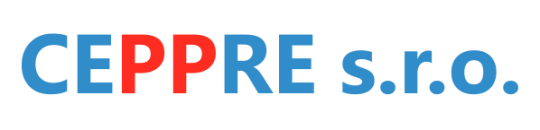 ZODPOVĚDNÝ PROJEKTANTNAVRHLVYPRACOVALVYPRACOVALVYPRACOVALKONTROLOVALKONTROLOVALKONTROLOVALINVESTORINVESTORING. ROMAN PETRUCHAING. MRAVCOVÁING. MRAVCOVÁING. MRAVCOVÁING. MRAVCOVÁING. ROMAN PETRUCHAING. ROMAN PETRUCHAING. ROMAN PETRUCHAMagistrát města Brna – OSMHusova 3601 67 BrnoMagistrát města Brna – OSMHusova 3601 67 BrnoMagistrát města Brna – OSMHusova 3601 67 BrnoMagistrát města Brna – OSMHusova 3601 67 BrnoSTAVBASTAVBASTAVBASTAVBASTAVBASTAVBASTAVBASTAVBASTUPEŇDOKUMENTACE PRO PROVÁDĚNÍ STAVBYOrlí 7 – Etážové topení v bytě č. 9Orlí 7 – Etážové topení v bytě č. 9Orlí 7 – Etážové topení v bytě č. 9Orlí 7 – Etážové topení v bytě č. 9Orlí 7 – Etážové topení v bytě č. 9Orlí 7 – Etážové topení v bytě č. 9Orlí 7 – Etážové topení v bytě č. 9Orlí 7 – Etážové topení v bytě č. 9DATUM05/2020Orlí 7 – Etážové topení v bytě č. 9Orlí 7 – Etážové topení v bytě č. 9Orlí 7 – Etážové topení v bytě č. 9Orlí 7 – Etážové topení v bytě č. 9Orlí 7 – Etážové topení v bytě č. 9Orlí 7 – Etážové topení v bytě č. 9Orlí 7 – Etážové topení v bytě č. 9Orlí 7 – Etážové topení v bytě č. 9Č. ZAK.012P/2020Orlí 7 – Etážové topení v bytě č. 9Orlí 7 – Etážové topení v bytě č. 9Orlí 7 – Etážové topení v bytě č. 9Orlí 7 – Etážové topení v bytě č. 9Orlí 7 – Etážové topení v bytě č. 9Orlí 7 – Etážové topení v bytě č. 9Orlí 7 – Etážové topení v bytě č. 9Orlí 7 – Etážové topení v bytě č. 9PARÉObjektTepelné ztrátyVýkon zdrojeRoční potřeba teplaRoční potřeba teplaPotřeba paliva hodinováRoční potřeba palivaRD7 600 W4,8 – 24,7 kW21,9 MWh/r78,7 GJ/r2,61 m3/h1 562 m3/r